中國文化大學法律學研究所_______學年度研究生參與研究中心選定參加表基本資料：□博士班　□碩士班　學號：＿＿＿＿＿＿　　姓名：＿＿＿＿＿＿＿＿＿欲參加之研究中心：（請打√）□民事法研究中心□刑事法研究中心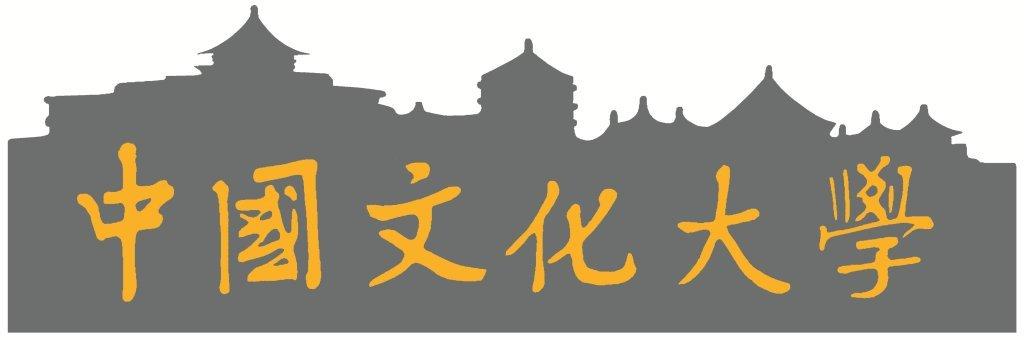 □公法暨勞動法研究中心□國際法研究中心□財經法研究中心中國文化大學法律學研究所_______學年度研究生參與研究中心選定參加表基本資料：□博士班　□碩士班　學號：＿＿＿＿＿＿　　姓名：＿＿＿＿＿＿＿＿＿欲參加之研究中心：（請打√）□民事法研究中心□刑事法研究中心□公法暨勞動法研究中心□國際法研究中心□財經法研究中心